,,დმანისის მუნიციპალიტეტის წარმომადგენლობითი და აღმასრულებელი ორგანოების საჯარო მოსამსახურეთა თანამდებობრივი სარგოების განსაზღვრის შესახებ’’ დმანისის მუნიციპალიტეტის საკრებულოს 2011 წლის 23 თებერვლის №3-12 დადგენილებაში ცვლილების შეტანის თაობაზე ,,ნორმატიული აქტების შესახებ’’ საქართველოს კანონის მე-20 მუხლის შესაბამისად, დმანისის მუნიციპალიტეტის საკრებულომ დაადგინა: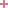 მუხლი 1მუხლი 1მუხლი 1 შევიდეს ცვლილება ,,დმანისის მუნიციპალიტეტის წარმომადგენლობითი და აღმასრულებელი ორგანოების საჯარო მოსამსახურეთა თანამდებობრივი სარგოების განსაზღვრის შესახებ’’ დმანისის მუნიციპალიტეტის საკრებულოს 2011 წლის 23 თებერვლის  №3-12 დადგენილების (სსმ, 02.03.2011 სახელმწიფო სარეგისტრაციო კოდი:2700770000.35.156.01604) დანართ 1-ში შემდეგი სახით:დანართი 1-ის პირველი პუნქტი ,,საკრებულო’’ ჩამოყალიბდეს შემდეგი რედაქციით:  ,,ბ)საკრებულოს თავმჯდომრის მოადგილე - 1700;   გ) საკრებულოს კომისიის თავმჯდომარე - 1350;   დ) საკრებულოს ფრაქციის თავმჯდომარე - 1350.’’.დანართი 1-ის მეორე პუნქტი ,,საკრებულოს აპარატი“  ჩამოყალიბდეს შემდეგი რედაქციით: ,,ა)აპარატის უფროსი - 1000’’.   ბ) მთავარი სპეციალისტი-560;   გ) წამყვანი სპეციალისტი-500;   დ) უფროსი სპეციალისტი-450;    ე) სპეციალისტი-400;’’.დანართი 1-ის მე-3 პუნქტში ,,გამგეობა (გარდა სამხერო აღრიცხვისა და გაწვევის სამსახურის, სახანძრო დაცვისა და სამაშველო სამსახურისა)“ შევიდეს შემდეგი სახის ცვლილება:,,ბ) გამგებლის მოადგილე - 1300;  გ) სამსახურის უფროსი - 1000;  დ) უფროსი საჯარო თანამდებობის პირი- განყოფილების უფროსი -800;  დ1) გამგებლის თანაშემწე -650          ე) დმანისის მუნიციპალიტეტის ტერიტორიული ორგანოს ხელმძღვანელი - დმანისის მუნიციპალიტეტის რწმუნებული -  1000’’. ,,დმანისის მუნიციპალიტეტის ტერიტორიული მორგანოს სპეციალისტი -400.         ვ)უმცროსი საჯარო თანამდებობის პირები: მთავარი სპეციალისტი-560;                                                                                         წამყვანი სპეციალისტი-500;                                                                                         უფროსი სპეციალისტი -450;                                                                                         სპეციალისტი -400;’’.          ზ) დამხმარე მოსამსახურეები: მძღოლი I-300;                                                                                  II-230;                                                                                 III-200;                                                                 მტვირთავი-250;                                                                 ელექტრიკოსი-250;                                                                 მეეზოვე -200;                                                                 არხების მწმენდავი-200;                                                                 ტექნიკოსი-200;                                                                 დარაჯი-250;                                                                 დამლაგებელი- 150.’’.         დანართი 1-ის მე-4 პუნქტში ,,სამხედრო აღრიცხვისა და გაწვევის სამსახურის საჯარო მოსამსახურეთა თანამდებობრივი სარგოები’’ შევიდეს შემდეგი სახის ცვლილება:       ,,ა) სამსახურის უფროსი -1000;         ბ) უმცროსი საჯარო თანამდებობის პირები: წამყვანი სპეციალისტი -500;                                                                                          უფროსი სპეციალისტი-450.’’                 დანართი 1-ის მე-5  პუნქტში ,,სახანძრო დაცვისა და სამაშველო სამსახურის საჯარო მოსამსახურეთა თანამდებობრივი სარგოები’’ შევიდეს შემდეგი სახის ცვლილება:  ,,ა) სამსახურის უფროსი -1000’’.    ბ)უმცროსი საჯარო თანამდებობის პირები:                                                                              წამყვანი სპეციალისტი (უფროსი მძღოლი) -400;                                                                             წამყვანი სპეციალისტი (ათეულის მეთაური) -400;                                                                             სპეციალისტი (მძღოლი) -380;                                                                             სპეციალისტი (მეხანძრე)-370;   გ)დამხმარე მოსამსახურეები:                  ოპერატორი-180;                                                                            დამლაგებელი-150“.დანართ 1-ს დაემატოს შემდეგი შინაარსის მე-6 პუნქტი: ,,6.სოფლის მეურნეობის განვითარების სამსახური: ა) სამსახურის უფროსი-1000;                                                                                         ბ)მთავრი სპეციალისტი-560.’’     დანართი 1 ჩამოყალიბდეს თანდართული ფორმით.მუხლი 2მუხლი 2მუხლი 2დადგენილება ძალაშია გამოქვეყნებისთანავე.დანართი 1დმანისის მუნიციპალიტეტის ადგილობრივი თვითმმართველობის მოსამსახურეთა თანამდებობრივი სარგოები